Tävling:	Vårfältskjutningen, 2014-03-30 Klass:	1A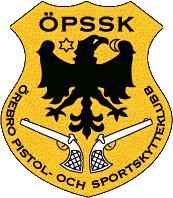 Klass:	2AKlass:	3AKlass:	1BKlass:	2BKlass:	3BKlass:	1CKlass:	3CKlass:	D1CKlass:	D2CKlass:	D3CPl	Namn	Klubb	Resultat	Tot	P StmKlass:	JCKlass:	VYCKlass:	VÄCKlass:	1RKlass:	3RPlNamnKlubbResultatTotP Stm1Georg HenrikssonSmedsbo PK  Västerås8 10 10 11 7 8 10 87241 B2Andreas HägglundStrömsholms PSK I Löten9 10 8 8 7 7 10 968453Jim BerglundNLT Psk8 9 9 9 4 10 9 967454Robert LundgrenGrödinge PSK9 8 6 6 5 10 8 860435Ola ÅbergKumla Sportskyttar3 8 10 4 8 7 10 959216Martin JönssonKumla Sportskyttar4 3 9 6 8 8 9 754337Hans NilssonNLT Psk8 6 7 5 3 4 10 952338Fredrik KarlströmGrödinge PSK3 8 9 6 7 8 4 752259Bengt PetterssonSmedsbo PK  Västerås7 7 10 5 6 5 5 5502910Magnus RagnarssonDegerfors PSK4 6 6 5 7 8 8 6502711Pär ÖhrbergSmedsbo PK  Västerås9 7 7 4 4 10 2 6492212Mats YngvessonDegerfors PSK7 3 5 6 8 6 4 6452213Teimur KhasalTysslinge Skytteklubb8 5 7 4 2 6 5 7441914Göran HägglundStrömsholms PSK I Löten2 6 4 7 8 4 2 6392915Johan MalmÖrebro Pistol- och SSK4 4 5 4 5 2 7 5362616Claes MählströmKumla Sportskyttar5 4 7 6 2 5 0 5341417Mikael JonssonNLT Psk0 4 2 6 0 4 9 8332418Lars QvistKumla Sportskyttar2 2 4 4 2 5 3 6282319Erik SundellNLT Psk4 5 2 5 0 7 3 228920Frallan EkengårdGripen PK4 2 4 2 2 2 2 725321Anton ÖqvistGyttorps SSK2 0 5 2 3 6 2 222422Pontus StålbrandtGripen PK6 3 4 0 5 2 0 020723Johan El JammalHallsbergs Psk2 5 5 0 2 4 0 0180PlNamnKlubbResultatTotP Stm1Tommy BlomSmedsbo PK  Västerås7 10 10 8 10 8 9 97125 B2Andreas LarsenSmedsbo PK  Västerås8 8 9 11 6 9 9 868273Richard ModinTyresö SF7 8 9 6 7 8 9 963394Håkan KarlssonKumla Sportskyttar9 5 6 8 7 8 10 962495Kjell-Arne MobergStrömsholms PSK I Löten7 8 4 8 5 10 10 860466Jim GellinKumla Sportskyttar9 5 5 11 9 10 8 360267Leif LindströmEskilstuna PSK9 10 6 4 5 7 8 958268Jörgen LindqvistGustavsbergs PSK7 7 6 9 4 10 2 954329Tomas LindbergKumla Sportskyttar9 6 9 6 5 7 6 6541910Lars BlombergEskilstuna PSK4 6 10 7 6 5 5 8513111Henrik LindströmHallsbergs Psk5 6 7 6 5 8 8 5503012Erik MaxeKumla Sportskyttar7 5 9 6 4 7 8 3491813Ulf GöthbergGyttorps SSK5 7 5 4 4 7 8 8485114Mats SvenssonÖrebro Pistol- och SSK6 4 6 6 6 6 6 7473315Jan MattssonFagersta PSK8 6 7 4 2 4 6 9463216Johan WigrellTysslinge Skytteklubb8 4 6 3 2 6 6 8431517Tomas MalmqvistKungsörs SF5 4 6 5 4 2 6 5373318Sebastian EdenholmHallsbergs Psk8 3 6 2 5 5 2 637819Alberto AndréSthlms Handikapptransportens3 0 4 5 3 5 0 52516PlNamnKlubbResultatTotP Stm1Björn SegendorfSalems PK9 10 10 11 10 10 10 97958 S2Thomas EngmanÖrebro Pistol- och SSK9 10 10 11 10 10 10 97950 S3Ove GranbergEskilstuna PSK9 10 10 11 10 10 10 97944 S4Jan StålvallPålsboda PSK9 10 10 11 10 10 8 97764 S5Einar CarlssonGrödinge PSK9 10 10 11 10 8 10 97738 S6Erik EverbrinkHagfors-Uddeholms PSK9 10 10 11 7 10 10 97660 S7Thomas ErlanssonSalems PK9 10 10 9 10 10 9 97656 S8Hans GranathVästerås Pistolskyttar9 10 10 9 10 8 10 97565 S9Fredrik RosevallÖrebro Pistol- och SSK9 10 8 11 10 9 9 97544 S10Henning RydénGagnef-Mockfjärds PK7 10 10 9 10 10 10 97538 SPlNamnKlubbResultatTotP Stm11Crister LarssonMariestads PK9 10 8 11 7 10 10 97464 B12Andreas NordqvistGripen PK9 8 10 11 9 8 10 97461 B13Kjell AnderssonEskilstuna PSK7 8 10 11 9 10 10 97452 B14Kent BoströmHällefors PSK9 8 10 11 10 8 10 87449 B15Ronnie RyttareGagnef-Mockfjärds PK9 9 10 8 10 10 8 97364 B16Michael PetterssonPålsboda PSK9 10 8 9 10 10 10 77350 B17Daniel KronGripen PK9 8 10 11 8 10 8 97349 B18Peter SteenPålsboda PSK9 10 10 11 6 10 8 97343 B19Matteus TuzSalems PK9 10 8 9 10 10 8 87266 B20Richard RamstedtÖrebro Pistol- och SSK9 8 6 8 10 10 10 97056 B21Peter ÅbergLunda Skf Pistolsektionen9 10 10 9 8 9 7 87045 B22Gunnar BjörkHagfors-Uddeholms PSK9 6 10 10 7 8 10 96947 B23Erik OlssonGyttorps SSK7 10 10 10 5 9 9 96940 B24Jan RaskMariestads PK9 10 9 6 6 10 8 9675325Ulf NilssonBromma PSK9 10 10 6 8 7 8 9675226Jokke HiltunenRamsbergs PSK4 10 8 8 9 8 10 9665427Peter OttossonSmedsbo PK  Västerås9 7 9 8 7 9 7 9653828Anna TörnqvistLövsta Skf8 10 8 11 5 6 10 7653529Jürgen LangenbachÅmåls PK9 8 8 11 6 10 6 6644230Rolf DragstenGagnef-Mockfjärds PK9 8 8 4 9 10 6 9634031Jan EngPk Svea Ing 18 8 7 6 7 10 8 9633532Dan JanderPålsboda PSK9 8 8 8 7 6 7 9624033Robin SortebechLunda Skf Pistolsektionen9 8 10 5 7 6 9 6603034Yngve BjörlinPålsboda PSK0 8 8 8 9 8 8 9582835Erik LindvallTysslinge Skytteklubb9 9 8 6 2 6 7 65323PlNamnKlubbResultatTotPStm1Magnus EmilssonFalu Sport-Och PSK9 10 10 6 8 8 10 970422Michael HolmÖrebro Pistol- och SSK9 10 10 10 7 6 10 769443Rasmus StormTidaholms PSK9 6 7 11 2 7 3 954264Stefan StormTidaholms PSK6 8 8 9 4 2 6 851185Lief JohanssonKumla Sportskyttar5 0 8 4 7 5 5 741246Teimur KhasalTysslinge Skytteklubb4 4 2 0 0 4 2 62210PlNamnKlubbResultatTotPStm1Ari PirttijärviHällefors PSK7 8 10 11 4 10 10 868392Bengt-Olov NordhÖrebro Pistol- och SSK9 8 8 8 8 8 8 966493Nils-Olov JanssonÄlvenäs PSK7 8 8 10 2 8 8 960304Anders EdmanÖrebro Pistol- och SSK9 8 9 6 7 4 9 75936PlNamnKlubbResultatTotP Stm1Erik EverbrinkHagfors-Uddeholms PSK9 10 10 11 10 10 10 97960 S2Daniel JanderÖrebro Pistol- och SSK9 10 10 11 10 10 10 97960 S3Crister LarssonMariestads PK9 10 10 11 10 10 10 97951 S4Jan JorsäterÖrebro Pistol- och SSK9 10 10 11 9 10 10 97862 S5Martin RådmanEdsvalla Skf8 10 10 11 10 10 10 97853 S6P-O AnderssonÖrebro Pistol- och SSK9 10 8 11 10 10 10 97764 B7Martin RehnTidaholms PSK9 10 8 11 10 10 10 97746 B8Sven HolmkvistSalems PK9 10 10 11 10 9 8 97645 B9Johan NilssonHagfors-Uddeholms PSK8 10 8 11 8 10 10 97467 B10Roland PetterssonHagfors-Uddeholms PSK9 10 9 11 6 10 10 97453 B11Richard RamstedtÖrebro Pistol- och SSK9 10 10 11 6 9 10 97447 BPlNamnKlubbResultatTotP Stm12Thomas ErlanssonSalems PK9 10 10 6 10 10 10 97445 B13Linda SvenssonRåsbo PSK9 10 10 9 10 8 9 97441 B14Mathias JanssonÄlvenäs PSK9 10 6 10 10 10 10 87353 B15Ragnar OlssonFjugesta PSK3 10 10 11 10 10 10 97352 B16Björn SegendorfSalems PK9 10 8 11 8 8 10 97351 B17Kenneth JärfHåtuna Pistol- Och Ssk9 10 8 9 8 10 10 97346 B18Sören RehnTidaholms PSK9 10 10 9 8 8 10 97335 B19Roger BjörkmanRåsbo PSK9 10 8 9 9 8 10 9725320Ulf NilssonBromma PSK9 10 10 11 8 7 8 9724721Tommy NässénKristinehamns PK9 8 9 11 10 8 8 9724422Peter HussÖrebro Pistol- och SSK8 10 9 6 10 10 10 9724323Johnny SjödinGrängesbergs PK9 10 9 9 8 10 9 8723224Johan NeveliusÖrebro Pistol- och SSK9 10 8 9 9 8 10 9722225Jonas WibergEskilstuna PSK9 10 10 9 5 10 10 8714926Amie BlomérÖrebro Pistol- och SSK9 10 10 11 8 6 8 7693227Daniel KronGripen PK9 10 10 8 7 8 8 8684028Martin LudvigssonVårgårda PSK9 10 10 11 10 2 6 9674929Erik LindvallTysslinge Skytteklubb9 7 10 7 8 6 8 9642330Fredrik TjepljakÖrebro Pistol- och SSK7 8 10 4 4 10 10 9623031Einar CarlssonGrödinge PSK9 10 0 9 7 6 10 9603132Hans GranathVästerås Pistolskyttar9 10 10 2 10 8 5 2563533Dan JanderPålsboda PSK7 4 8 4 5 7 7 6481934Andreas NordqvistGripen PK4 7 7 5 0 4 8 54018PlNamnKlubbResultatTotP Stm1Michael HolmÖrebro Pistol- och SSK9 10 10 9 10 10 10 97768 S2Johan MalmÖrebro Pistol- och SSK8 9 10 11 10 10 9 97640 B3Jim BerglundNLT Psk9 8 8 11 10 8 10 97342 B4Andreas ErikssonÖrebro Pistol- och SSK9 10 10 6 9 7 10 970285Magnus EmilssonFalu Sport-Och PSK8 7 9 8 9 9 10 767316Andreas NorbergÖrebro Pistol- och SSK8 8 9 9 8 7 9 765507Johan LarssonÖrebro Pistol- och SSK6 10 10 4 7 8 10 964288Henrik VangTidaholms PSK9 8 10 11 10 5 2 762319Fredrik KarlströmGrödinge PSK8 8 10 7 5 7 7 9613310Daniel SjöbomHallsbergs Psk8 10 4 8 6 10 7 8612311Peter JohanssonHallsbergs Psk9 6 7 8 6 7 8 8593812Andreas LundvallSmedsbo PK  Västerås7 8 7 8 6 7 8 8592613Lars QvistKumla Sportskyttar9 10 5 5 8 6 9 7592114Jan LövgrenHallsbergs Psk0 6 10 6 7 10 10 9582715Mikael LännqvistHallsbergs Psk9 8 5 5 7 8 8 5553716Ola ÅbergKumla Sportskyttar8 7 6 11 6 5 7 5551917Teimur KhasalTysslinge Skytteklubb8 7 5 3 7 8 8 8542518Claes DavidsssonRamsbergs PSK7 8 5 6 5 7 8 8542519Robert LundgrenGrödinge PSK9 9 10 7 6 0 5 7534620Hans NilssonNLT Psk9 5 8 7 7 7 4 6533621Kristofer GustavssonKumla Sportskyttar8 9 8 2 2 7 9 8532722Roger OlsenMariestads PK7 8 8 8 2 7 3 8512423Erik SundellNLT Psk3 8 9 7 5 10 2 7512324Claes MählströmKumla Sportskyttar9 5 5 4 4 9 8 7512025Pontus StålbrandtGripen PK6 7 4 8 6 7 7 6511126Henrik HöggrenKumla Sportskyttar6 0 9 9 3 7 9 7502027Pär ÖhrbergSmedsbo PK  Västerås4 4 9 9 4 6 7 7502028Bengt PetterssonSmedsbo PK  Västerås4 8 5 10 2 4 6 8472129Jan Sverin JohanssonKumla Sportskyttar9 5 4 2 5 5 9 6452430Stefan StormTidaholms PSK6 4 6 7 2 4 5 9432731Mikael JonssonNLT Psk5 7 5 7 2 4 5 7422132Frallan EkengårdGripen PK3 0 0 4 4 0 4 0156PlNamnKlubbResultatTotP Stm1Ulf GöthbergGyttorps SSK9 9 10 9 10 10 10 97642 B2Michael StigstedtLunda Skf Pistolsektionen9 9 10 9 10 8 10 97443 B3Roland PerssonRamsbergs PSK8 10 10 9 9 8 10 97339 B4Tomas MalmqvistKungsörs SF7 9 8 9 10 10 10 972355Sebastian EdenholmHallsbergs Psk7 10 10 9 8 10 10 771316Patrik GustafssonDegerfors PSK8 9 10 11 8 7 8 970487Jimmy BergebornHallsbergs Psk9 10 7 11 9 8 10 670218Nils-Olov JanssonÄlvenäs PSK8 8 10 11 8 7 8 969379Robert WiriusHallsbergs Psk9 8 10 7 9 8 9 9692910Ari PirttijärviHällefors PSK8 10 10 9 7 6 8 9674811Nicklas franssonÖrebro Pistol- och SSK9 8 9 6 9 8 10 8674312Robert JohanssonÖrebro Pistol- och SSK7 6 9 11 8 9 10 7673213Tommy RosencrantzFalu Sport-Och PSK9 10 10 8 7 8 7 8672514Jim GellinKumla Sportskyttar9 10 7 7 5 10 10 9672215Roger ÖstBorlänge PK9 10 7 7 7 8 9 9663516Tomas LindbergKumla Sportskyttar9 8 8 6 6 9 10 9651917Anders LarssonRamsbergs PSK7 8 9 7 9 7 10 7644218Gun StenbergPålsboda PSK9 8 8 9 4 8 10 8643119Andreas LarsenSmedsbo PK  Västerås9 8 8 4 6 10 10 9642920Erik MaxeKumla Sportskyttar9 7 8 11 4 8 8 9642221Jörgen LindqvistGustavsbergs PSK9 10 10 9 2 4 10 9633122Thorbjörn LingvallKatarina PSF4 8 8 10 8 7 10 7625023Tony LundbergKatarina PSF9 6 9 10 2 9 9 7614424Leif LindströmEskilstuna PSK6 8 9 9 6 8 8 7613025Richard ModinTyresö SF6 8 6 9 6 8 10 8612226Håkan KarlssonKumla Sportskyttar9 6 9 9 6 6 6 7584227Lars BlombergEskilstuna PSK9 10 5 8 4 6 7 9583528Bosse AronssonRamsbergs PSK8 8 6 9 7 7 3 9573229Henrik LindströmHallsbergs Psk8 8 10 10 6 5 2 8571830Mattias StråhleÖrebro Pistol- och SSK7 5 8 8 10 6 8 0522931Benny LavérGyttorps SSK6 8 7 6 6 4 9 5512232Anders EdmanÖrebro Pistol- och SSK9 7 7 9 0 6 8 5512033Elisabet MagnussonÖrebro Pistol- och SSK8 8 5 5 3 6 9 65040346107Kungsörs SF3 5 6 11 6 8 4 6492835Jan MattssonFagersta PSK4 8 8 4 4 6 7 6471836Hans HallbergÖrebro Pistol- och SSK8 7 4 4 4 7 4 7452437Alberto AndréSthlms Handikapptransportens8 0 6 6 6 6 8 4441438Mika PeltolaPålsboda PSK6 10 5 4 2 4 7 3411239Carl Gustav HultinÖsseby PK5 2 0 6 0 2 0 2179PlNamnKlubbResultatTotP Stm1Johan NilssonHagfors-Uddeholms PSK9 10 10 11 10 10 10 97964 S2Martin LudvigssonVårgårda PSK9 10 10 11 10 10 10 97959 S3Erik OlssonGyttorps SSK9 10 10 11 10 10 10 97958 S4Peter SteenPålsboda PSK9 10 10 11 10 10 10 97958 S5Sören RehnTidaholms PSK9 10 10 11 10 10 10 97954 S6Ronnie RyttareGagnef-Mockfjärds PK9 10 10 11 10 10 10 97952 S7Einar CarlssonGrödinge PSK9 10 10 11 10 10 10 97949 S8Pontus AnderssonVårgårda PSK9 10 9 11 10 10 10 97869 S9Oscar Alpstig AnundGustavsbergs PSK9 10 9 11 10 10 10 97857 S10Thomas EngmanÖrebro Pistol- och SSK9 9 10 11 10 10 10 97854 S11Martin RehnTidaholms PSK9 10 10 11 9 10 10 97854 S12Erik EverbrinkHagfors-Uddeholms PSK9 10 10 11 10 9 10 97854 S13P-O AnderssonÖrebro Pistol- och SSK9 8 10 11 10 10 10 97766 S14Daniel JanderÖrebro Pistol- och SSK9 8 10 11 10 10 10 97762 S15Jan JorsäterÖrebro Pistol- och SSK9 8 10 11 10 10 10 97761 S16Crister LarssonMariestads PK9 10 10 9 10 10 10 97760 S17Daniel KronGripen PK9 10 10 11 8 10 10 97752 S18Peter HussÖrebro Pistol- och SSK9 10 9 11 10 9 10 97750 S19Kjell AnderssonEskilstuna PSK9 10 8 11 10 10 10 97743 S20Michael LindströmFagersta PSK9 10 10 9 10 10 10 97742 SPlNamnKlubbResultatTotP Stm21Tommy NässénKristinehamns PK9 10 9 11 9 10 10 97735 S22Peter JohanssonÖstersunds PSK9 9 10 11 10 9 10 97734 S23Mikael KarlénRamsbergs PSK9 10 9 10 10 9 10 97646 B24Mathias JanssonÄlvenäs PSK9 10 10 11 7 10 10 97636 B25Dan JanderPålsboda PSK9 10 8 11 10 9 10 97632 B26Roger BjörkmanRåsbo PSK9 8 8 11 10 10 10 97561 B27Kenneth NolbergerMariestads PK9 10 10 11 8 8 10 97559 B28Fredrik GranathVästerås Pistolskyttar9 8 10 11 8 10 10 97553 B29Ulf AnderssonRamsbergs PSK9 10 10 9 10 8 10 97552 B30Lars AdsjöRosersbergs PK9 10 10 11 9 8 10 87542 B31Roland PetterssonHagfors-Uddeholms PSK9 9 8 11 10 8 10 97454 B32Hans GranathVästerås Pistolskyttar9 10 10 11 9 6 10 97452 B33Martin RådmanEdsvalla Skf9 10 8 11 10 9 8 97452 B34Henning RydénGagnef-Mockfjärds PK9 10 10 11 7 10 10 77442 B35Andreas NordqvistGripen PK9 10 10 9 10 10 7 97440 B36Ulf NilssonBromma PSK9 6 10 11 10 10 10 77349 B37Linda SvenssonRåsbo PSK9 10 8 11 8 8 10 97345 B38Klas SvenssonP 4 Idrottsförening9 10 10 10 8 10 10 67345 B39Michael PetterssonPålsboda PSK9 10 10 7 10 8 10 97342 B40Mikael NorbergKarlstads Pistol- Och SSK9 10 10 11 9 8 7 97337 B41Kent GrönholmFjugesta PSK8 10 8 11 9 10 8 97334 B42Marcus JonssonA 4 SF5 10 10 11 7 10 10 9725643Kenneth JärfHåtuna Pistol- Och Ssk9 10 10 11 6 9 10 7725144Jürgen LangenbachÅmåls PK9 9 10 9 10 9 9 7723945Peter RusbackBorlänge PK9 10 8 8 8 10 10 9723546Jokke HiltunenRamsbergs PSK8 10 10 9 9 7 10 8714447Jonas WibergEskilstuna PSK9 7 9 6 10 10 10 9705948Rolf DragstenGagnef-Mockfjärds PK9 7 7 9 10 10 10 8704249Johnny SjödinGrängesbergs PK8 8 10 7 10 10 10 7703850Peter CarlssonLövsta Skf9 10 8 9 8 10 8 8703151Jan StålvallPålsboda PSK9 10 8 11 8 4 10 9695852William EkekrantzLunda Skf Pistolsektionen9 10 10 11 9 10 10 0693753Johan NilssonFagersta PSK9 10 8 5 9 10 10 8693254Fredrik TjepljakÖrebro Pistol- och SSK7 7 9 11 8 6 10 9675555Jan RaskMariestads PK9 9 10 11 2 7 10 9672956Erik LindvallTysslinge Skytteklubb7 8 8 7 9 8 9 9652857Tony GranathVästerås Pistolskyttar9 9 8 6 6 7 10 9643558Jan EngPk Svea Ing 16 10 9 9 2 6 10 9612559Peter OttossonSmedsbo PK  Västerås8 10 6 11 2 9 6 7592660Kickie SvedbergRosersbergs PK9 5 10 8 5 4 4 75218PlNamnKlubbResultatTotPStm1Linda ThornholdzKumla Sportskyttar8 6 9 3 4 9 8 754252Anna UtterFagersta PSK8 6 6 2 6 9 5 85022PlNamnKlubbResultatTotPStm1Anita AbrahamssonSmedsbo PK  Västerås8 10 7 11 4 8 8 965242Anne BlomqvistFrövi-Lindesberg Pistolskyttar7 8 4 8 5 7 6 853343Susanne LarssonKatarina PSF2 7 8 5 2 5 2 53664Helena EngstrandFagersta PSK2 5 0 6 3 0 2 0189PlNamnKlubbResultatTotP Stm1Lena SjögrenBorlänge PK9 10 10 11 10 9 10 87745 S2Martina HallblomÖrebro Pistol- och SSK9 10 10 11 10 7 10 77429 B3Anna TörnqvistLövsta Skf9 9 10 6 6 10 10 969324Jenny RosénÖsseby PK9 8 8 8 7 8 8 96535PlNamnKlubbResultatTotP Stm1Rasmus StormTidaholms PSK7 9 10 6 8 9 10 867352Pelle Falk HedbergMariestads PK9 5 10 11 9 7 8 766373Linus EricssonÖrebro Pistol- och SSK9 8 7 9 8 8 6 762374Anton ÖqvistGyttorps SSK7 7 7 9 5 10 6 960215Simon JanderÖrebro Pistol- och SSK9 9 4 7 6 4 9 95720PlNamnKlubbResultatTotP Stm1Yngve BjörlinPålsboda PSK8 10 10 11 10 9 10 97754 S2Leif PetterssonPålsboda PSK9 10 9 11 10 10 9 97741 S3Ove GranbergEskilstuna PSK9 10 10 6 10 10 8 972384Gunnar BjörkHagfors-Uddeholms PSK9 10 8 8 7 10 10 971285Wollrath IvarssonFjugesta PSK8 10 8 7 9 9 10 970306Sven HolmkvistSalems PK9 10 8 11 6 8 9 970277Sven Gunnar ErikssonFagersta PSK8 10 10 7 8 5 8 965258Peter ÅbergLunda Skf Pistolsektionen9 10 8 7 6 2 8 959419Olof SultanÖrebro Pistol- och SSK9 9 8 9 4 6 6 7582410Klas HolmquistRamsbergs PSK9 8 7 6 5 7 5 55212PlNamnKlubbResultatTotP Stm1Ragnar OlssonFjugesta PSK9 10 10 11 10 10 10 97963 S2Peter SiegelKatarina PSF9 10 10 11 8 10 10 97748 S3Paula JanverKatarina PSF9 10 7 11 10 7 10 97341 B4Bengt-Olov NordhÖrebro Pistol- och SSK4 10 10 10 8 8 10 969485Bengt-Göran GutavssonMariestads PK9 8 7 7 6 10 10 966246Kullervo TuhkanenGyttorps SSK9 10 9 4 7 5 9 962377Kjell SkogqvistHallsbergs Psk6 3 6 8 4 6 7 74724PlNamnKlubbResultatTotPStm1Andreas ErikssonÖrebro Pistol- och SSK7 9 9 9 10 10 10 973642Andreas NorbergÖrebro Pistol- och SSK9 10 10 7 9 7 8 868303Georg HenrikssonSmedsbo PK  Västerås9 7 7 7 8 10 10 967314Roger OlsenMariestads PK8 7 8 7 7 8 10 964425Andreas HägglundStrömsholms PSK I Löten5 8 9 8 9 8 9 864216Mats YngvessonDegerfors PSK8 5 9 6 8 10 8 862287Magnus RagnarssonDegerfors PSK9 8 6 7 2 10 7 958278Henrik VangTidaholms PSK7 9 6 7 6 9 5 756329Göran HägglundStrömsholms PSK I Löten7 5 7 3 4 8 2 6422310Martin JönssonKumla Sportskyttar8 7 5 2 5 5 6 44216PlNamnKlubbResultatTotP Stm1Robert JohanssonÖrebro Pistol- och SSK8 8 8 9 9 9 9 868402Michael StigstedtLunda Skf Pistolsektionen8 6 8 9 9 8 10 967523Jimmy BergebornHallsbergs Psk9 9 7 11 8 7 8 867314Bosse AronssonRamsbergs PSK7 8 10 9 6 9 8 966495Patrik GustafssonDegerfors PSK9 8 8 9 7 8 8 966416Thorbjörn LingvallKatarina PSF8 10 8 9 6 9 6 662427Kjell-Arne MobergStrömsholms PSK I Löten8 9 7 8 6 8 6 961448Bengt-Göran GutavssonMariestads PK8 10 10 7 7 8 6 561259Nils-Olov JanssonÄlvenäs PSK8 6 7 8 8 9 5 7583610Samuel J BlomérÖrebro Pistol- och SSK9 5 6 9 5 8 6 8562811Gun StenbergPålsboda PSK7 7 6 6 8 6 8 6543912Tommy RosencrantzFalu Sport-Och PSK7 7 6 9 4 6 5 7512013Robert WiriusHallsbergs Psk9 4 8 4 5 8 3 8493114Tony LundbergKatarina PSF0 8 2 11 4 9 5 6451515Benny LavérGyttorps SSK8 6 6 4 5 0 7 7433416Anders LarssonRamsbergs PSK9 8 6 4 0 0 0 02710PlNamnKlubbResultatTotP Stm1Kenneth NolbergerMariestads PK9 10 10 11 10 10 10 97967 S2Roland PetterssonHagfors-Uddeholms PSK9 10 10 11 10 10 10 97961 S3Roger BjörkmanRåsbo PSK9 10 10 11 10 10 10 97959 S4Thomas ErlanssonSalems PK9 10 10 10 10 10 10 97863 S5Oscar Alpstig AnundGustavsbergs PSK9 10 10 10 10 10 10 97859 S6Pontus AnderssonVårgårda PSK9 10 10 11 10 8 10 97771 S7Klas SvenssonP 4 Idrottsförening9 10 10 9 10 10 10 97764 S8Martin RehnTidaholms PSK9 10 10 9 10 10 10 97759 S9Peter CarlssonLövsta Skf9 10 8 11 10 10 10 97747 S10Jens CarlssonÖrebro Pistol- och SSK9 10 10 11 7 10 10 97657 B11Jonas WibergEskilstuna PSK8 10 10 10 10 10 9 97652 B12Kent BoströmHällefors PSK9 10 8 11 10 9 10 97650 B13Sven HolmkvistSalems PK9 10 8 10 10 10 10 97648 B14Björn SegendorfSalems PK9 8 10 11 10 10 8 97561 B15Leif PetterssonPålsboda PSK9 10 10 11 8 8 10 97548 B16Johan NilssonFagersta PSK9 8 9 11 9 10 10 97545 B17Fredrik RosevallÖrebro Pistol- och SSK8 10 10 11 10 10 7 97535 B18Peter SiegelKatarina PSF9 10 10 10 10 8 8 97456 B19Kenneth JärfHåtuna Pistol- Och Ssk9 8 10 11 10 10 7 97454 B20Martin RådmanEdsvalla Skf9 10 9 9 8 10 10 97448 B21Michael LindströmFagersta PSK9 8 10 11 10 10 8 87436 B22Johan NilssonHagfors-Uddeholms PSK9 10 10 5 10 10 10 9737823Matteus TuzSalems PK9 10 10 11 10 8 6 9737124Mikael NorbergKarlstads Pistol- Och SSK9 8 10 9 10 10 8 9735925Mathias JanssonÄlvenäs PSK9 10 10 8 8 10 10 8735926Lars AdsjöRosersbergs PK9 10 5 9 8 9 10 9695327Lena SjögrenBorlänge PK8 6 7 11 8 10 10 9695028Robin SortebechLunda Skf Pistolsektionen9 8 7 9 9 9 9 9694129William EkekrantzLunda Skf Pistolsektionen8 10 9 11 9 8 4 9683430Fredrik GranathVästerås Pistolskyttar9 2 10 9 8 10 10 9675931Ulf AnderssonRamsbergs PSK9 8 6 9 8 9 9 9674732Tommy NässénKristinehamns PK8 6 10 9 5 10 10 9674633Kickie SvedbergRosersbergs PK9 8 10 4 7 10 8 9653334Tony GranathVästerås Pistolskyttar9 2 10 7 8 10 10 6624135Peter RusbackBorlänge PK9 7 7 6 7 8 9 86136